Методическая разработка. Урок литературного чтения в рамках муниципального конкурса методических разработок педагога по формированию читательской грамотности учителя начальных классов Зайцевой С. В.ТемаТемаБ. Шергин «Собирай по ягодке – наберешь кузовок»УМК/авторы учебниковУМК/авторы учебниковШкола России / Климанова Л. Ф., Горецкий В. Г., Голованова М. В. и др. Литературное чтение. Учебник. 3 класс. 2 часть. 2019Цели урокаДеятельностнаяФормирование образовательных компетенций учащихся (коммуникативных, информационных, рефлексивных) через реализацию работы с художественным текстом.Цели урокаПредметно- дидактическаяЗнакомство с жизнью и творчеством Б.В. Шергина, с его произведением «Собирай по ягодке – наберешь кузовок».Планируемые результатыПредметные Обучающиеся познакомятся с биографией автора Б.В. Шергина, с его произведением «Собирай по ягодке – наберёшь кузовок».Планируемые результатыМетапредметные Познавательные УУДОбучающиеся получат возможность научиться выделять необходимую информацию в тексте; определять тему и главную мысль текста; работать с маркированными в тексте строчками.Регулятивные УУДОбучающиеся получат возможность научиться выделять и осознавать то, что уже усвоено на уроке, и то, что ещё необходимо усвоить.Коммуникативные УУДОбучающиеся получат возможность научиться строить понятное для слушателей высказывание, задавать уточняющие вопросы, формулировать простые выводы; использовать интонационную выразительность речи.Планируемые результатыЛичностные Обучающиеся получат возможность использовать усвоенные приемы работы для решения учебных задач.Межпредметные связиОкружающий мир, литературное чтениеОкружающий мир, литературное чтениеОсновные понятия Штукатур, маляр, паркет, паркетчик, столешница, вылощил волчьим зубом.Штукатур, маляр, паркет, паркетчик, столешница, вылощил волчьим зубом.Ресурсы Учебник «Литературное чтение», автор Л.Ф.Климанова; презентация, компьютер, проектор, листы для записи синквейна, макет сказочного дерева, толковый словарь, листочки дерева, листы с фразами из текста.Учебник «Литературное чтение», автор Л.Ф.Климанова; презентация, компьютер, проектор, листы для записи синквейна, макет сказочного дерева, толковый словарь, листочки дерева, листы с фразами из текста.Этапы урокаДеятельность учителяДеятельность учащихсяФормируемые УУД1 этап.Организационно – мотивационный момент. Цель- создать соответствующую эмоциональную атмосферу, оживить жизненные впечатления детей, необходимые для восприятия произведения5 минутРаз-тихо встали,Два –тихо сели,Три – на меня все посмотрели.1.Мотивация учащихся.На дереве пословиц размещены разрезанные на части пословицы (1. Глаза страшатся, / а руки делают. 2. Собирай по ягодке – / наберешь кузовок.3. Дорогу осилит / идущий.)-Кажется части пословиц перепутались. Помогите скорее собрать их.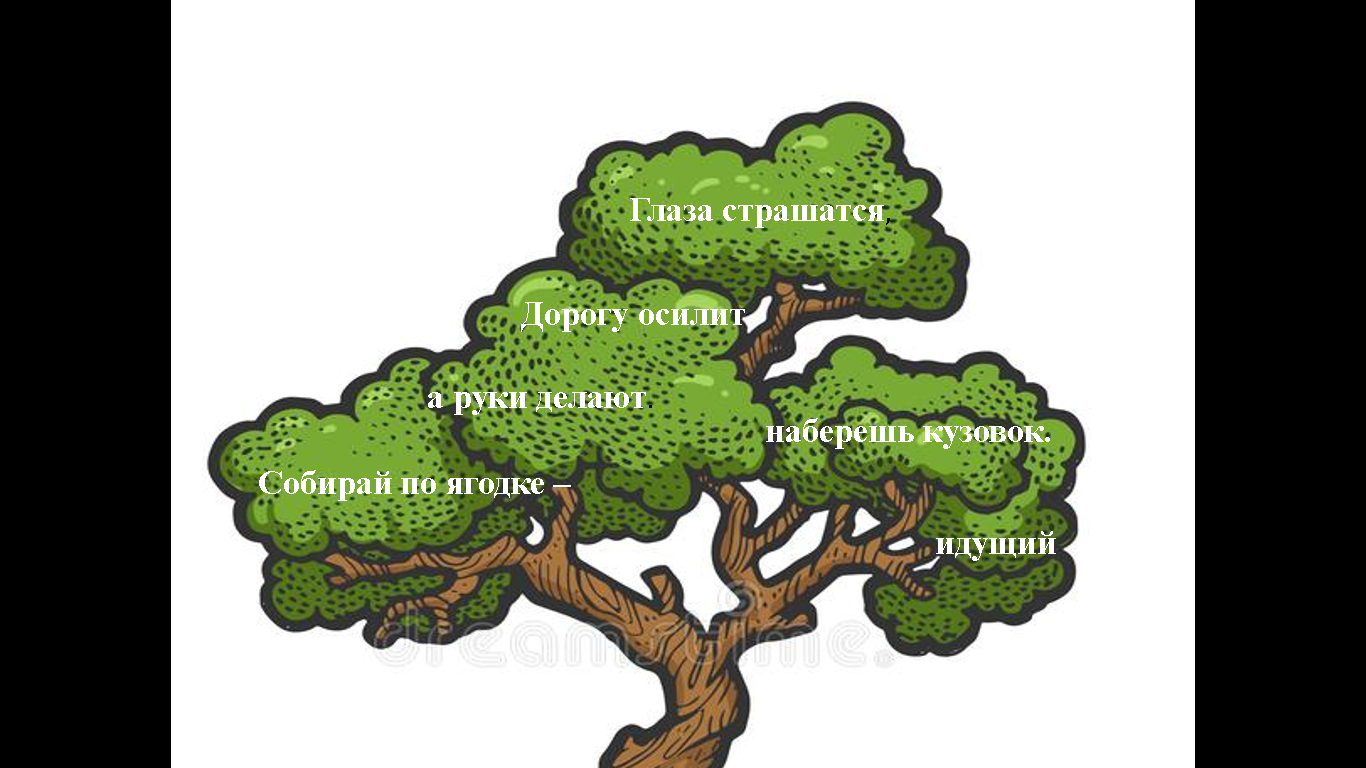 - О чём все эти пословицы?-В какой ситуации, можно применить данные пословицы?2. Артикуляционная гимнастика. Упражнение «Грибок» и «Мотор».Чики-чики-чики-чокПобыстрее язычок!Чики-чики-чики-чокЕщё быстрее язычок!Чики-чики-чики-чокОтдохни мой язычок!Продолжают слова учителя:На уроке не зевать!Будем думать и читать.Дети соединяют части пословиц на дереве.Ответы детей (о труде).Дети приводят примеры из жизни. (2-3 ответа)Выполняют упражнения по 4-6 раз.Дети хором повторяют, увеличивая темп.Личностные. Проявление интереса и позитивного отношения к уроку.Коммуникативные. Умение с полно и четко выражать свои мысли.Познавательные.Умение осуществлять актуализацию личного жизненного опыта, умение осознанно и произвольно строить речевое высказывание в устной форме.Личностные.Умение фонетически и интонационно правильно оформлять свою речь.2 этап.Актуализация знаний. Цель-подготовка к восприятию новой темы.6 мин.   -Сегодня мы с вами познакомимся с новым произведением. Но сначала расшифруйте полное имя писателя, чье произведение будем сегодня читать. Работу будем выполнять группами (по рядам)Слайд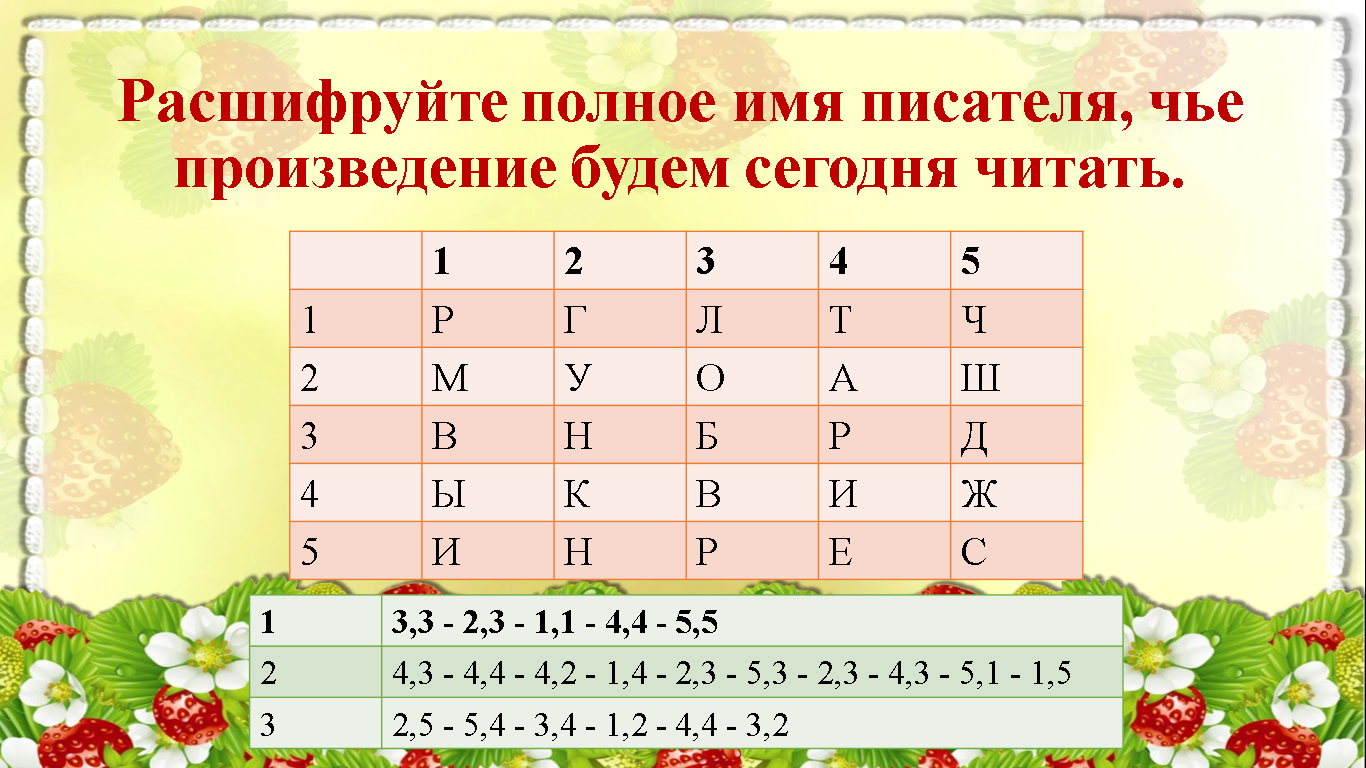 -Верно, автор произведения – Борис Викторович Шергин.- Небольшой рассказ об авторе. (рассказывают  заранее подготовленные  ученики).Слайд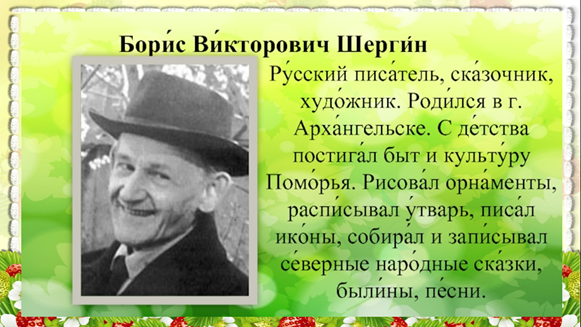 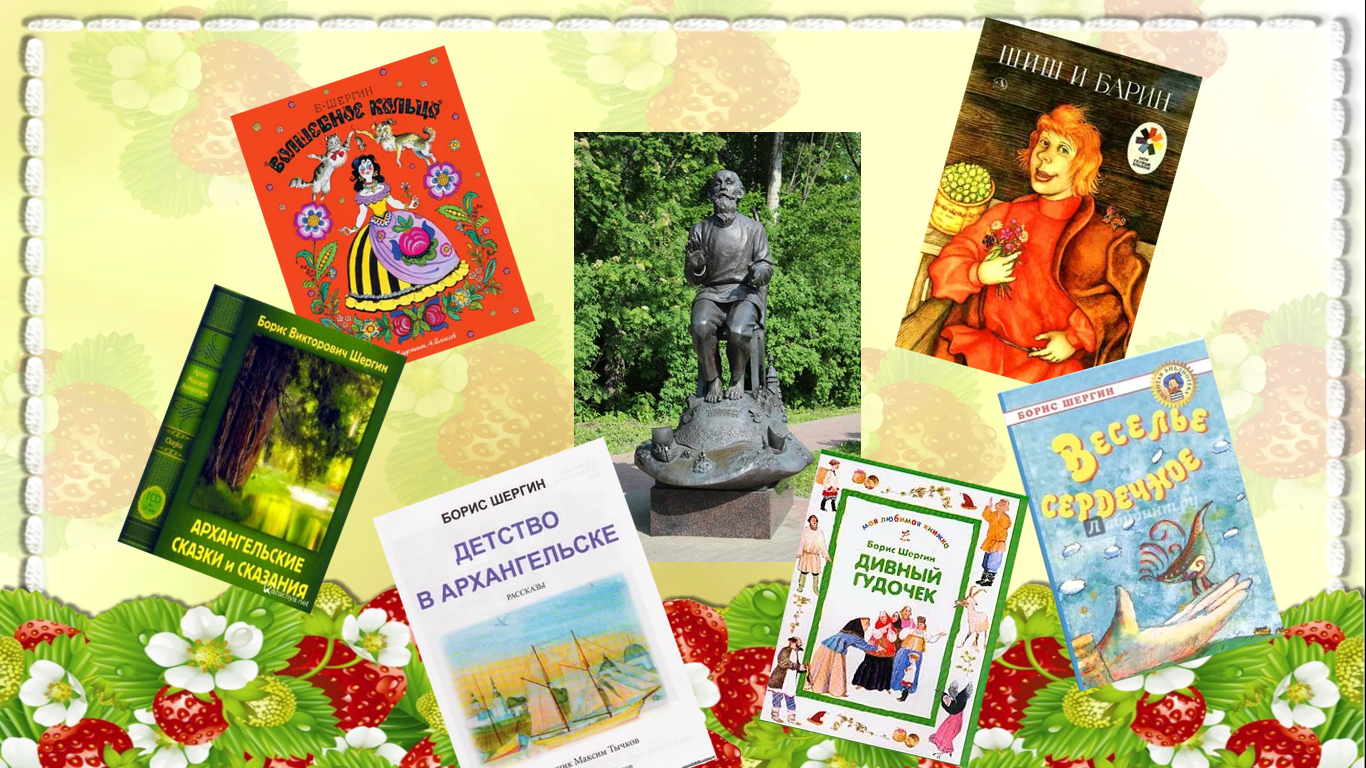 - В каком году и где родился писатель?- Как писатель называл свою маму?- Где учился писатель?- Молодцы, вы очень внимательно слушали биографию.Дети расшифровывают с помощью ключа (Борис Викторович Шергин)Два ученика рассказывают, остальные слушают.(Б.В.Шергин – русский писатель. Родился в 1896г, в г.Архангельске. Там же провел детство и юность. Отец будущего писателя был кораблестроителем. Маму свою Борис называл «хранительницей слова» - за то, что она рассказывала ему былины. Борис Викторович с детских лет хорошо рисовал. В дальнейшем, окончив художественное училище, многие сои книги оформлял сам. Умер писатель в 1973 году, похоронен в г.Архангельске, там же установлен ему памятник и названа библиотека его именем.)- В 1896 г. в г. Архангельске.- хранительница слова- В Москве в художественном училище.Предметные. Умение перерабатывать полученную информацию, находить ответы на вопросы, работать с текстом.Коммуникативные. Умение с полно и четко выражать свои мысли, умение формулировать ответы на вопросы учителя.Регулятивные.Умение принимать и сохранять учебную задачу. Физкультминутка.2 мин.Дети выполняют движения в соответствии с текстом.Много профессий на свете у нас! О них поговорим сейчас: Вот швея рубашки шьет,Повар варит нам компот,Самолет ведет пилот — На посадку и на взлет.Доктор ставит нам уколы И охранник есть у школы. Каменщик кладет кирпич, А охотник ловит дичьЕсть учитель, есть кузнец,Балерина и певец.Чтоб профессии иметь, Нужно много знать, уметь Хорошо дружок учись! И, конечно, не ленись! (Руки на поясе – повороты туловища вправо-влево)(Развести руки в стороны)(Движения воображаемой иглой)(Мешаем» поварешкой)(Руки – в стороны)(Опускают их вниз, поднимают вверх)(Скрестить пальцы над головой. Движения: ладонь – кулак)(Руки – согнуты в локтях, силовой жест)(Попеременно кладет кисти рук одна на другую сверху – вниз.)(Делают бинокль из пальчиков)(Загибают пальцы, перечисляя профессии)(Разгибаем пальцы)(Повороты кистями — тыльная сторона ладошки)(Погрозить пальчиком)(Отрицательное движение указательным пальцем)Личностные. Установка на здоровый образ жизни.3 этап. Создание проблемной ситуации.7 мин.Стук в дверь- Ой, ребята, вы ничего не слышали?- Давайте посмотрим кто там. (открывает дверь, за дверью посылка)- Ребята! Так это же посылка для нас с вами! - В посылке какие-то вещи. Давайте разберемся кому они принадлежат? (если не догадываются, то учитель помогает, подводит к правильным ответам).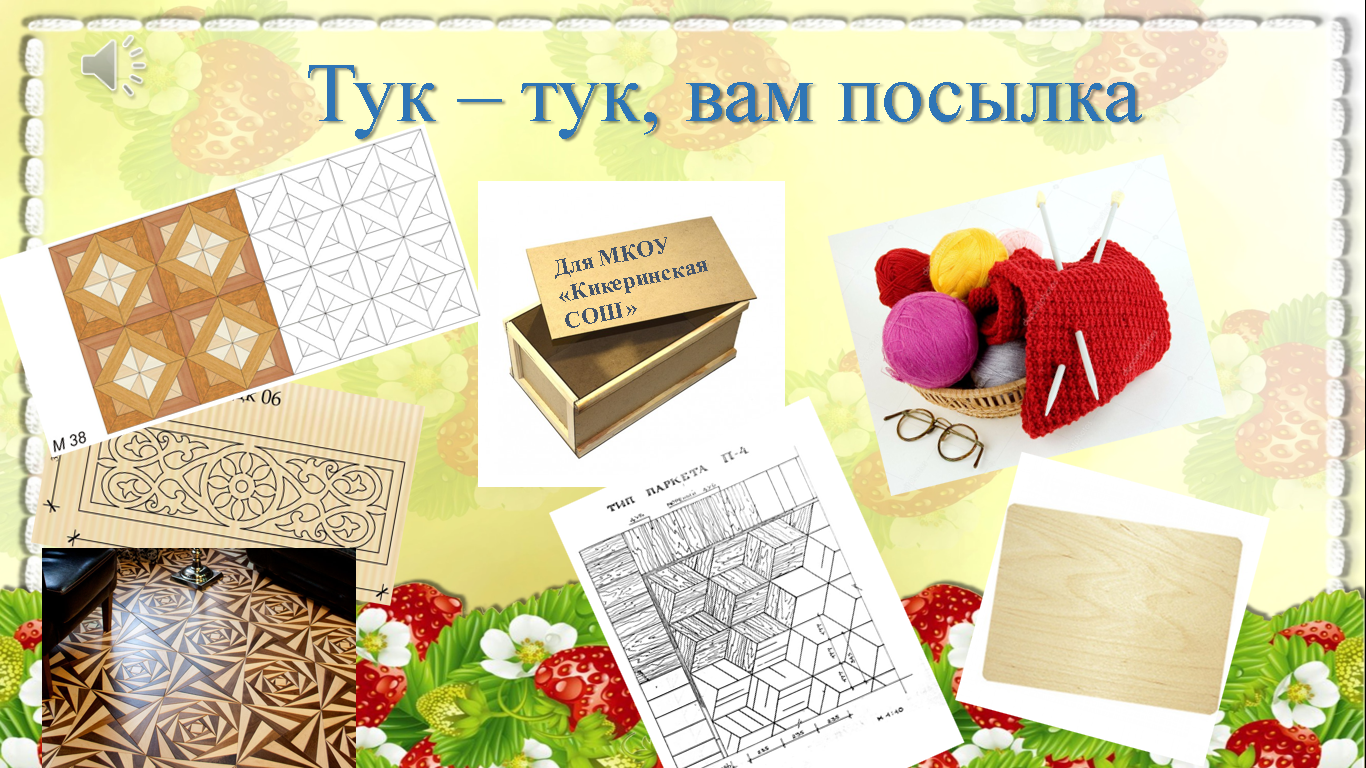  1 - чертежи.- Наверно эти вещи принадлежат какому-то важному человеку. Ведь это эскизы, чертежи.- Как вы думаете, чьи это чертежи? (мастера)- Почему вы так решили? (ответы детей)- Кто такой мастер? (умелец своего дела)-Как мастера выполняют свою работу?2 – очки, клубок со спицами.- А это чьи вещи? (бабушки)3 – доска.-А это что за вещица? (доска)- А кто может красиво украсить эту доску? (любой человек, который умеет хорошо рисовать)- А это может быть ребенок? (да)- Верно! А как он должен выполнять эту работу? (аккуратно, внимательно)-Вы догадались с какими персонажами мы встретимся в новом произведении?Работа по учебнику.- Прочитайте название произведения. Посмотрите внимательно на картинку в учебнике. Можете ли вы предположить, о ком этот рассказ?- Сформулируйте цель урока.- Какие задачи мы поставим перед собой на урок?- Кажется, кто-то стучится!Дети раскрывают посылку.Достают вещи по очереди и рассуждают о том, кому они могут принадлежать.Ответы детей.1.-Это вещи мастера. -Мастер – это умелец своего дела.- Мастер выполняет работу качественно, аккуратно, красиво и т.д.2. -Это вещи бабушки. 3.- Это доска.-Украсить доску может человек, который умеет красиво рисовать и т.п.-Да-Работу нужно выполнять аккуратно и внимательно, не торопиться.-Мы встретимся с мастером, ребенком, бабушкой.- О бабушке и мальчике.Формулируют цель урока.- Познакомиться с произведение Б.В. Шергина «Собирай по ягодке – наберёшь кузовок».- формулируют задачи урока.- Познакомиться с биографией Б. В. Шергина.- Прочитать произведение.- Определить главную мысль произведения.Коммуникативные. Умение с полно и четко выражать свои мысли, умение участвовать в учебном диалоге, умение учитывать разные мнения и интересы и обосновывать собственную позицию.Познавательные. Определяют название и область применения предлагаемых предметов.Регулятивные.Умение формулировать цель и задачи урока.4 этап. Поиск выхода из проблемной ситуации.15 мин.- Как вам кажется, кто изображен на картинке? 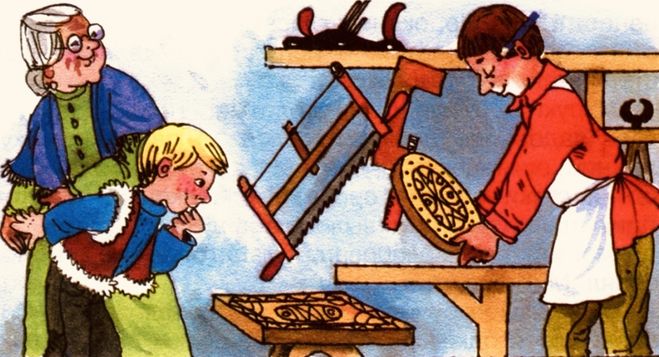 - Опишите его.  - Хорошо. Молодцы!- А как ведет себя мальчик? - Бабушка довольна происходящим в мастерской?  - Ребята, верны ли наши предположения в отношении героев, мы в этом убедимся, если прочтем произведение и конечно же постараемся найти ответ на главный вопрос:«Какой урок дал мастер мальчику Мите?» (вопрос записан на доске)- Читаем по цепочке. Начинаю я, остальные следят.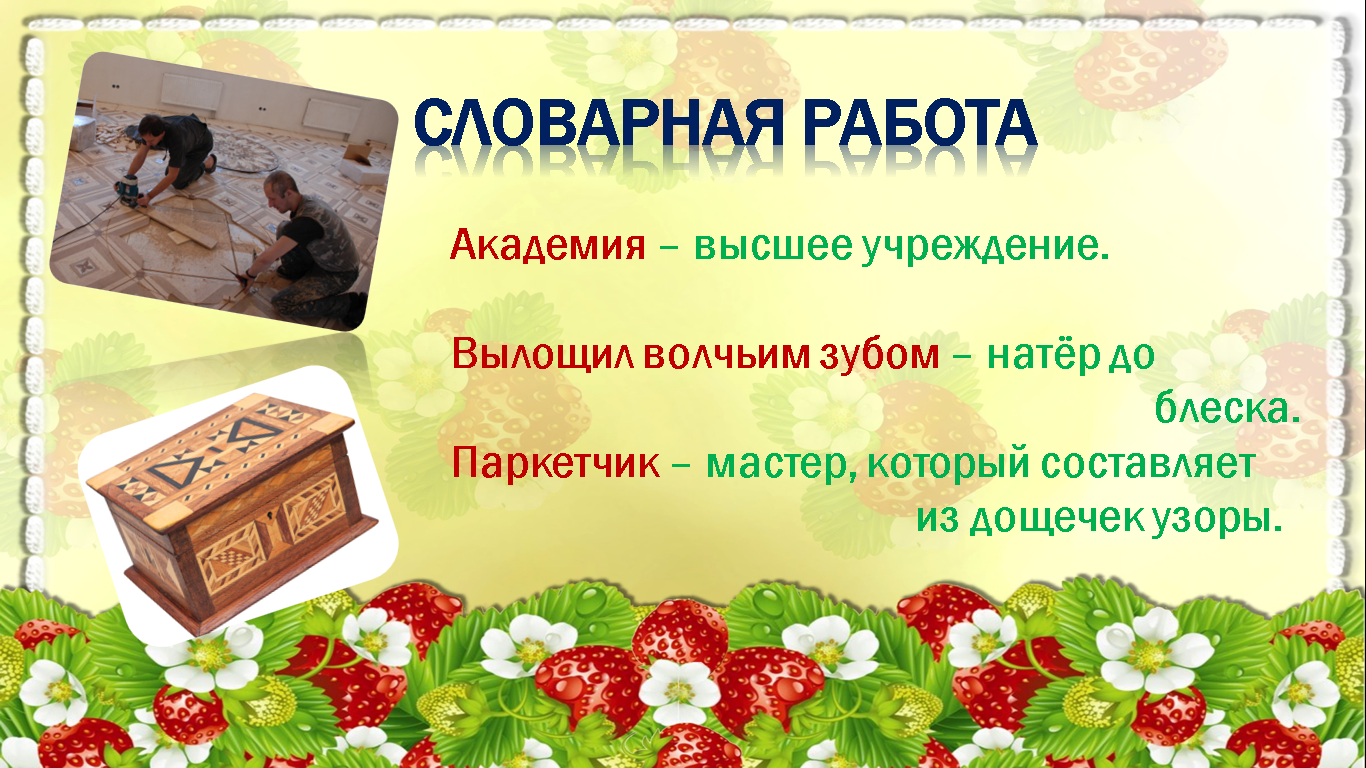 - «Какой же урок дал мастер Мите?»- Помог ли Мите совет мастера?- Найдите в тексте отрывок, в котором говорится о бабушке. Какая она?- Найдите в тексте момент, когда Митя любуется своей незаконченной работой- Я вижу, что вы хорошо ориентируетесь в тексте. Молодцы.- Посмотрите на работу современного мастера -паркетчика. 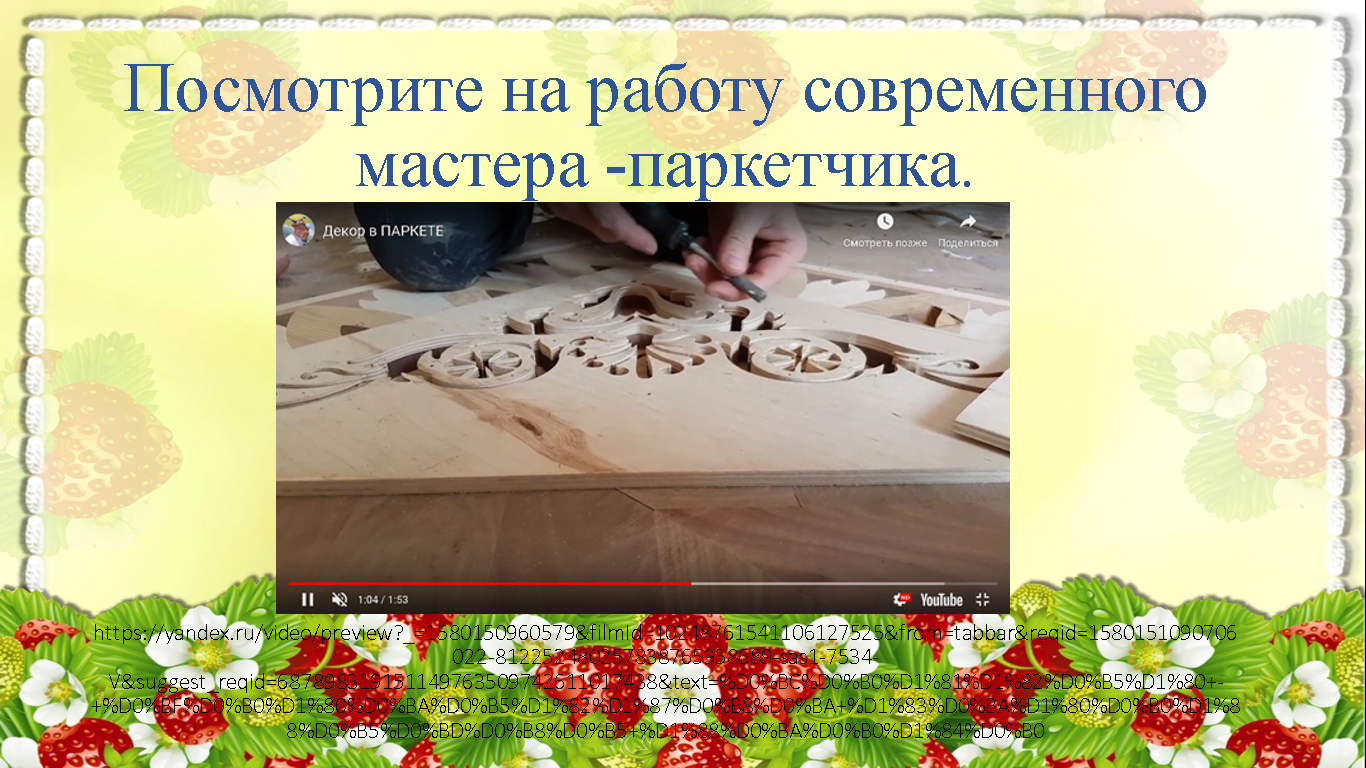 -Мастер.- Деловитый вид, карандаш за ухом. Он помечает что-то этим карандашом. В его руках расписная дощечка. Мастер любуется своей работой.- Он очень внимательно разглядывает рисунок на доске, будто смекает: «А я так смогу?»)- Да, ведь она поощрительно улыбается перед уходом.Дети читают произведение. Проводится словарная работа (объяснение не знакомых слов.)- Каждый день выклеивай и отделывай на доске столько, сколько покроет твоя ладонь. Ни меньше, ни больше.- Да. За сутки раньше срока Митя закончил работу.Читают отрывок. Читают отрывок.Смотрят видеоролик о работе паркетчика.Коммуникативные.Умение формулировать ответы на вопросы учителя, умение высказывать свою точку зрения.Познавательные.Умение перерабатывать полученную информацию, умение находить ответы на вопросы и работать с текстом.Зарядка для глаз.1 мин.http://www.myshared.ru/slide/323290/Выполняют зарядку для глаз Личностные. Установка на здоровый образ жизни.5 этап. Включение в систему знаний и повторение.6 мин.РАБОТА В ПАРАХ- Предлагаю вам в паре, восстановить цепь событий- Работаем на листочках.1. «И в один день закончил верхний угол».2. «За неделю работа не продвинулась на ни полмизинца».3. Недавно мастер поручил Мите выклеить столешницу.4. «Каждый день выклеивай и отделывай на доске столько, сколько покроет твоя ладонь».5. Бабушка закончила свой рассказ словами «Собирай по ягодке – наберешь кузовок».- Проверим ваши ответы.- Вы правильно восстановили цепь событий. - У вас на партах лежат карточки с именами главных героев. Прошу вас составить синквейн о главных героях рассказа. Вы помните, что такое синквейн?(На доске памятка по составлению синквейнов)- Молодцы ребята!- Скажите, какая была цель урока?- Вы ее достигли?- Чему же нас хотел научить автор произведения?Дети работают в парах.- 3, 1, 2, 4, 5.- Синквейн – это стихотворение, состоящее из пяти строк. (происходит от французского слова – пять). Дети зачитывают получившиеся синквейны.- Познакомиться с произведение Б.В. Шергина «Собирай по ягодке – наберёшь кузовок».- Да.Ответы детей.Коммуникативные. Умение взаимодействовать в группе при выполнении учебного задания, умение договариваться и приходить к общему решению в совместной деятельности.6 этап. Рефлексия.3 мин.- Понравилось ли вам произведение? Почему?- Продолжите предложение: *Сегодня на уроке я познакомился…*Мне показалось интересным…*Меня удивило…- Оцените свою работу на уроке с помощью смайликов.Объяснение домашней работы (Составить синквейн тех героев, которые остались.) и оценивание.Ответы детей.Личностные. Высказывать своё отношение к прочитанному тексту. Коммуникативные. Умение аргументировать свой ответ.